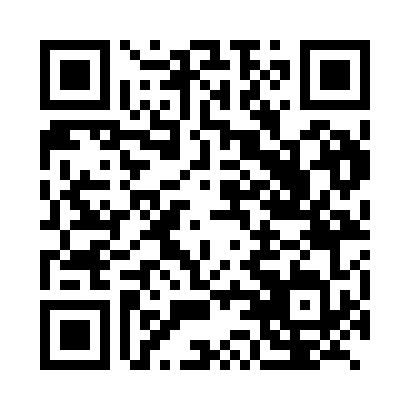 Prayer times for Baouri, CameroonWed 1 May 2024 - Fri 31 May 2024High Latitude Method: NonePrayer Calculation Method: Muslim World LeagueAsar Calculation Method: ShafiPrayer times provided by https://www.salahtimes.comDateDayFajrSunriseDhuhrAsrMaghribIsha1Wed4:285:4211:593:116:177:272Thu4:285:4211:593:116:177:273Fri4:275:4111:593:126:177:274Sat4:275:4111:593:126:177:285Sun4:265:4111:593:136:187:286Mon4:265:4011:593:136:187:287Tue4:255:4011:593:146:187:298Wed4:255:4011:593:146:187:299Thu4:245:3911:593:156:197:2910Fri4:245:3911:593:156:197:3011Sat4:235:3911:593:166:197:3012Sun4:235:3811:593:166:197:3013Mon4:225:3811:593:176:197:3114Tue4:225:3811:593:176:207:3115Wed4:225:3811:593:186:207:3116Thu4:215:3711:593:186:207:3217Fri4:215:3711:593:186:207:3218Sat4:215:3711:593:196:217:3319Sun4:205:3711:593:196:217:3320Mon4:205:3711:593:206:217:3321Tue4:205:3711:593:206:227:3422Wed4:205:3611:593:216:227:3423Thu4:195:3611:593:216:227:3524Fri4:195:3611:593:216:227:3525Sat4:195:3611:593:226:237:3526Sun4:195:3612:003:226:237:3627Mon4:195:3612:003:236:237:3628Tue4:185:3612:003:236:247:3729Wed4:185:3612:003:236:247:3730Thu4:185:3612:003:246:247:3731Fri4:185:3612:003:246:247:38